RELOCATION EXPENSES FORM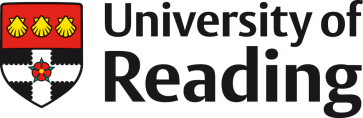 Section 1To be completed by School/FunctionEmployee NameEmployee/Payroll NumberSchool/DepartmentLevel of relocation assistanceGrade                               Previous Address        Eligibility Value:           For more details http://www.reading.ac.uk/internal/humanresources/Recruitment/humres-relocationassistance.aspx Claim value:                 £UoR Start Date            Invoice Date                  AttachmentsOriginal receipts        Online Receipts         Project CodeHead of School/Function SignaturePrint nameDateSection 2To be completed Human ResourcesLevel of relocation assistance approved?Yes                                  No                                 If no, please provide explanationSignaturePrint NameDateSection To be completed Finance To be completed Finance Account code42254225Project code (This should be the School/Function Code)VAT codePP Receipt has VAT on itAmount of invoice net of VAT £Amount of VAT                              £ Gross value of receipt                 £ PZ Receipt does not have VAT on it, or no receipt attached        Amount £PP Receipt has VAT on itAmount of invoice net of VAT £Amount of VAT                              £ Gross value of receipt                 £ PZ Receipt does not have VAT on it, or no receipt attached        Amount £Claim Value AttachmentsOriginal receipts        Online Receipts         Original receipts        Online Receipts         Payment authorised?Yes                                  No            Yes                                  No            If no, please provide explanationTax AuthorisationSignatureFinance SignaturePrint NameDate